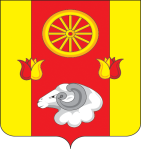 АДМИНИСТРАЦИЯ КИЕВСКОГО СЕЛЬСКОГО ПОСЕЛЕНИЯПОСТАНОВЛЕНИЕ      В целях обоснованности предоставления режимов льготного налогообложения в Киевском сельском поселении и в соответствии c Постановлением Администрации Киевского сельского поселения от 23.07.2020 № 80 «Об утверждении Методики оценки эффективности налоговых расходов Киевского сельского поселения»,ПОСТАНОВЛЯЮ:     1. Утвердить результаты оценки обоснованности и эффективности налоговых льгот (налоговых расходов), установленных нормативными правовыми актами Администрации Киевского сельского поселения за 2022 год согласно приложению к настоящему постановлению.     2.  Контроль за выполнением данного постановления оставляю за собой.Глава АдминистрацииКиевского сельского поселения                                                                    Г.Г. ГоловченкоПостановление вносит: сектор экономики и финансовПриложение № 1к постановлению Администрации                       Киевского сельского поселенияот 00.00.2023 № 00Результаты проведения оценки обоснованности и эффективности налоговых льгот (налоговых расходов) на территории Киевского сельского поселения за 2022 год	В соответствии с Постановлением Администрации Киевского сельского поселения от 23.07.2020 № 80 «Об утверждении Методики оценки эффективности налоговых расходов Киевского сельского поселения», сектором экономики и финансов Администрации Киевского сельского поселения проведена инвентаризация действующих налоговых льгот (налоговых расходов), установленных на местном уровне и оценка их эффективности.      Оценка эффективности налоговых льгот (налоговых расходов) по местным налогам производится в целях оптимизации перечня действующих налоговых льгот (налоговых расходов) и их соответствия общественным интересам, повышения точности прогнозирования результатов предоставления налоговых льгот (налоговых расходов), обеспечения оптимального выбора объектов для предоставления финансовой поддержки в форме налоговых льгот (налоговых расходов), сокращения потерь бюджета поселения.         На территории поселения налоговые льготы (налоговые расходы) установлены решением Собрания депутатов Киевского сельского поселения от 01.11.2022г.  № 51 «О земельном налоге».       Освобождаются от уплаты земельного налога следующие категории налогоплательщиков:- Герои Советского Союза, Герои Российской Федерации, Герои Социалистического труда, полные кавалеры орденов Славы, Трудовой Славы и «За службу Родине в Вооруженных силах СССР»;- инвалиды I и II группы;- ветераны и инвалиды Великой Отечественной войны, а также ветераны и инвалиды боевых действий; - физические лица, имеющие право на получение социальной поддержки в соответствии с Законом Российской Федерации "О социальной защите граждан, подвергшихся воздействию радиации вследствие катастрофы на Чернобыльской АЭС" (в редакции Закона Российской Федерации от 18 июня 1992 года N 3061-1), в соответствии с Федеральным законом от 26 ноября 1998 года N 175-ФЗ "О социальной защите граждан Российской Федерации, подвергшихся воздействию радиации вследствие аварии в 1957 году на производственном объединении "Маяк" и сбросов радиоактивных отходов в реку "Теча" и в соответствии с Федеральным законом от 10 января 2002 года N 2-ФЗ "О социальных гарантиях гражданам, подвергшимся радиационному воздействию вследствие ядерных испытаний на Семипалатинском полигоне";- физические лица (родители (опекуны, попечители) и совместно проживающие с ними несовершеннолетние дети), проживающие на территории Ростовской области не менее пяти лет, имеющие 3-х и более несовершеннолетних детей, в том числе усыновленных (удочеренных), а также находящихся под опекой или попечительством при условии воспитания этих детей не менее 3-х лет и совместно проживающие с ними до достижения старших возраста 18 лет, а продолжающих обучение в образовательной организации – до 23 лет, в отношении земельных участков, предоставленных для индивидуального жилищного строительства или ведения личного подсобного хозяйства, в соответствии с Областным законом Ростовской области от 22.07.2003 г. №19-ЗС «О регулировании земельных отношений в Ростовской области».- граждане, призванные на военную службу по мобилизации в Вооруженные Силы Российской Федерации, а также их супруга (супруг), несовершеннолетние дети, родители (усыновители).Налоговые льготы (налоговые расходы) были предоставлены на общую сумму 8,0 тыс. рублей, в том числе Герои Советского Союза, Герои Российской Федерации, Герои Социалистического труда, полные кавалеры орденов Славы, Трудовой Славы и «За службу Родине в Вооруженных силах СССР» 0,5 тыс. руб., инвалидам 1 и 2 группы 7,5 тыс. рублей. Учитывая, что предоставление налоговых льгот (налоговых расходов) направлено на повышение уровня жизни населения, а именно поддержку малообеспеченных и социально незащищенных категорий граждан, повышение покупательской способности граждан, снижение доли расходов на оплату обязательных платежей, социальная эффективность этих налоговых льгот положительная.          Таким образом, налоговые льготы (налоговые расходы), предоставляемые отдельным категориям, в виде полного освобождения от уплаты земельного налога признаются эффективными и не требующими отмены.          Чтобы не допустить   в дальнейшем  ухудшения уровня доходов у социально-незащищенных слоев населения, целесообразно сохранить имеющиеся льготы для перечисленных категорий.РЕЗУЛЬТАТЫ ОЦЕНКИ эффективности налоговых льгот и пониженных ставок (налоговых расходов) в Киевском сельском поселенииОЦЕНКАэкономической эффективности стимулирующих налоговых льгот и пониженных ставок (налоговых расходов) в Киевском сельском поселенииОЦЕНКА социальной эффективности стимулирующих налоговых льгот и пониженных ставок (налоговых расходов) в Киевском сельском поселенииОЦЕНКА эффективности социальных налоговых льгот и пониженных ставок (налоговых расходов) в Киевском сельском поселении00.00.2023г.                                                 № 00			                          с. КиевкаО результатах оценки эффективности налоговых льгот (налоговых расходов), установленных на территории Киевского сельского поселения за 2022 год№ п/пВид льготыЦелевая категория льготы (пониженной ставки)Результат оценки эффективности, тыс.руб.1.Герои Советского Союза, Герои Российской Федерации, Герои Социалистического труда, полные кавалеры орденов Славы, Трудовой Славы и «За службу Родине в Вооруженных силах СССР»полное освобождение0,52.инвалиды I и II  группыполное освобождение7.53.ветераны и инвалиды Великой Отечественной войны, а так же ветераны и инвалиды боевых действийполное освобождение0,04.физические лица, имеющие право на получение социальной поддержки в соответствии с Законом Российской Федерации "О социальной защите граждан, подвергшихся воздействию радиации вследствие катастрофы на Чернобыльской АЭС" (в редакции Закона Российской Федерации от 18 июня 1992 года N 3061-1), в соответствии с Федеральным законом от 26 ноября 1998 года N 175-ФЗ "О социальной защите граждан Российской Федерации, подвергшихся воздействию радиации вследствие аварии в 1957 году на производственном объединении "Маяк" и сбросов радиоактивных отходов в реку Теча" и в соответствии с Федеральным законом от 10 января 2002 года N 2-ФЗ "О социальных гарантиях гражданам, подвергшимся радиационному воздействию вследствие ядерных испытаний на Семипалатинском полигоне"полное освобождение0,05.физические лица (родители (опекуны, попечители) и совместно проживающие с ними несовершеннолетние дети), проживающие на территории Ростовской области не менее пяти лет, имеющие 3-х и более несовершеннолетних детей, в том числе усыновленных (удочеренных), а также находящихся под опекой или попечительством при условии воспитания этих детей не менее 3-х лет и совместно проживающие с ними до достижения старших возраста 18 лет, а так же продолжающих обучение в образовательной организации – до 23 лет, в отношении земельных участков, предоставленных для индивидуального жилищного строительства или ведения личного подсобного хозяйства, в соответствии с Областным законом Ростовской области от 22.07.2003 г. №19-ЗС «О регулировании земельных отношений в Ростовской областиполное освобождение0,06. граждане, призванные на военную службу по мобилизации в Вооруженные Силы Российской Федерации, а также их супруга (супруг), несовершеннолетние дети, родители (усыновители).полное освобождение0,0ВСЕГО:Х8.0№ п/пПоказателиЕдиницы измеренияПо предоставленным налоговым льготамПо предоставленным налоговым льготамПо предоставленным налоговым льготам№ п/пПоказателиЕдиницы измеренияОтчетный годПредыдущий годТемп роста (снижения), %1.Объем производства товаров, продукции, работ, услугтыс. рублей---2.Выручка от продажи товаров, работ, услугтыс. рублей---3.Валовая прибыльтыс. рублей---4.Рентабельность (стр.3/стр.2)%---5.Инвестиции в основной капиталтыс. рублей---6.Среднегодовая стоимость основных средствтыс. рублей---7.Фонд заработной платы работниковтыс. рублей---8.Численность работниковчел.---9.Среднемесячная заработная плата работников (стр. 7/стр. 8/количество месяцев)тыс. рублей---10.Сумма налоговых поступлений в бюджеттыс. рублей---№
п/пПоказателиЕдиницы измеренияПо предоставленным налоговым льготамПо предоставленным налоговым льготамПо предоставленным налоговым льготам№
п/пПоказателиЕдиницы измеренияОтчетный годПредыдущий годТемп роста (снижения), %1.Среднесписочная численность работниковчел.---2.Количество созданных новых рабочих местед.---3.Средняя заработная плата одного работающегоруб.---4.Расходы на обучение, переподготовку, повышение квалификации персоналатыс. рублей---5.Отчисления на социальные проектытыс. рублей---6.Отчисления на благотворительностьтыс. рублей---7.Расходы на повышение экологической безопасноститыс. рублей---№ п/пНаименование критерияВыполнение критерия (да/нет)1.Соответствие налоговых льгот и пониженных ставок (налоговых расходов) целям и задачам социально-экономической политики Киевского сельского поселенияда2.Увязка налоговой льготы (налогового расхода) с уровнем бедности (критериями нуждаемости)да3.Предоставление налоговой льготы (налогового расхода) категориям граждан, являющихся льготными категориям в соответствии с федеральным и областным законодательствомда4.Предоставление налоговой льготы (налогового расхода)  гражданам, оказавшимся в трудной жизненной ситуациида5.Общее количество выполненных критериевда